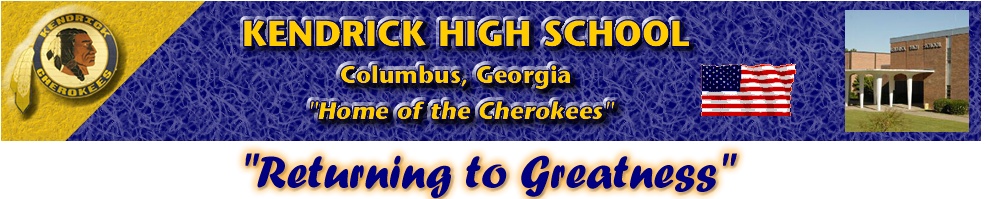 August 8, 2018Dear Parents,I am honored to be your child’s Economics teacher for the 2018-2019 school year. I would like to let you know that I have high expectations for my students regarding classroom, SGM, and Georgia Milestone performance. I expect them to complete classwork/homework and projects by due dates given. I also expect my students to score an 80 or above on formative, summative, SGM, and GMS assessments.I am one of those teachers who love to meet parents and my door is always open for you – any time of day. If it is during class and we are in the middle of a lesson – I will either invite you in to join us or ask you to wait a minute until I can get to a stopping point. I think communication is the best tool between teachers and parents. So, to start this school year off on a positive note I would like to ask you to also read the class syllabus and sign the Student/ Parent or Guardian Agreement form that is attached. Please make sure you provide a working phone number and an email address so that we can stay in communication with each other. Please visit my website for information, dates, classwork, etc. at https://jmdunlap.educatorpages.com. I use Remind101.com to communicate with parents and students.  I will use it to text you and your child reminders about assignments, dates, etc. You and your child can send the following text “@k3fa8k“ to 442-333-4180 to join to receive reminders about the class.  I have listed below some things for your information regarding your child’s Economics learning experience:Ask them about HOMEWORK - they will have it. Regretfully, many students don’t do their homework, and then wonder why they aren’t passing. Encourage them to complete all assignments and turn them in.The textbook we use is: Economics Principles & Practices by Glencoe; cost is 66.48 if lost or damaged. They will be assigned a book the first week of school and it is going to be a book they keep at home (in a safe place) to use as a resource. The students will be given Economic Reading Guides that will be the number one source (in addition to notes, etc.) for our study of economics. Special to note:The Economics coursework itself will count for 80% of their overall grade. They will have an Economics Georgia Milestone Test that will be administered in May for 20% of their final grade! Please help me in making your child understand the importance of passing the GMS. So, I need to let you know that I am going to PUSH your students hard in regard to learning the material – and we will be going quickly in order to learn all the material your child will be tested on. But – I won’t ask them to do anything I don’t think they can do. I believe our students can perform to the highest of expectations; but the trick is getting them to believe in themselves. This is where I need your help more than ever. Encourage, help, give self-confidence and just be there for them when they need that self-esteem boost or that nudge to study. Together – we can get our students in the Distinguished Learner category!!I will do my best to contact you if I have concerns about your child’s grade or behavior. If you have concerns, please call me at 706-565-2960 (KHS) or email dunlap.janice.m@muscogee.k12.ga.us or Many Thanks,Ms. J.M. Dunlap Ms. J.M. Dunlap Social Studies TeacherKendrick High SchoolRoom 415